Unit 4: Feudalism in JapanInstructions: As we go through the PPT, take notes!  This can be found on the website as well._____________________ is an island nation (_____________________) ; it is very _________________________ .Japan is separated from mainland Asia by the _________________________________________________ .Japan was influenced by __________________________ and ______________________________ .	China’s influence:JAPANESE FEUDALISM:Key People________________ (all the power)________________ (little power)________________ (large landowner)________________ (warrior, loyal to _______________________)________________ (mostly farmers)Samurai: “____________________________________________”Bushido:A samurai who lost his honor is expected to _________________________ through the ritual of ____________________________ or __________________________ .Bushido Code:1.2.3.4.5.6.Structure of Japanese Feudalism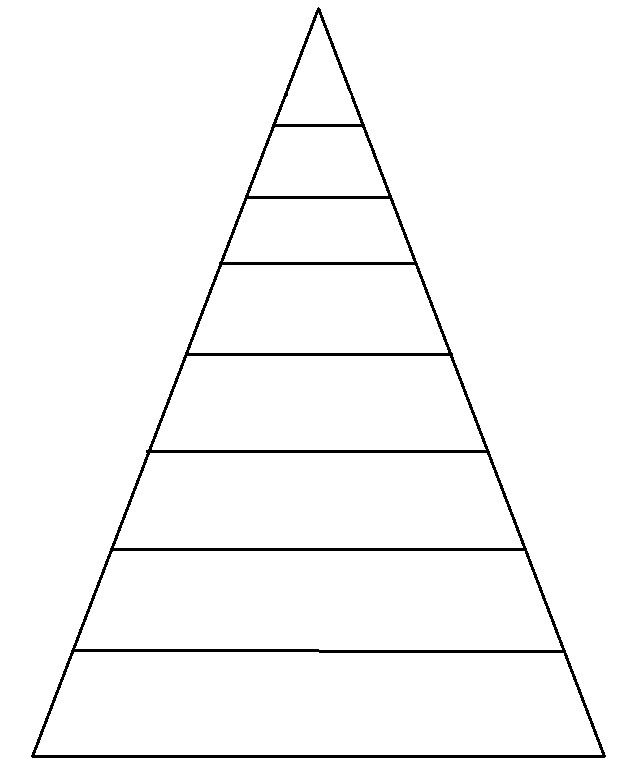 Comparison of FeudalismWestern EuropeBothJapan